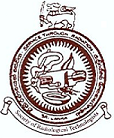 SOCIETY OF RADIOLOGICAL TECHNOLOGISTSSRI – LANKA                                  APPLICATION FOR MEMBERSHIPFull name (Mr/Ms/Mrs)Name withInitialsOfficialAddressPrivate AddressDiagnostic/Therapy : .......................................................TelephoneNo (s)               E-mail  :- Qualification:- (Diploma/Degree) & Institution & date)  ........................................................................................................................................................................................................................................................................................................................................................................................................................................................................................................................................................I will pay the annual fee by my self / Here by i give my consent to deduct rs. 500/=  from my salary annually.………………………………………..                                                                                …………….Signature of the Applicant						DateApplicants must have the Diploma  from the School of Radiography  / BSc Radiography from  or equal.Please hand over your application to the Secretary / President / Treasurer of S.R.T.S.L. with Registration fee of  Rs.500/=  and first year annual fee of Rs. 500/=  to the treasurer. (Payment can be made at any BOC branch to be credited  to the “Society of Radiological Technologists Sri Lanka “ account No.  1840508 at Bank of Ceylon, Regent Street , Colombo 10 branch & attach a copy of the slip)For official use onlyMembership Granted…………………………..                                       ………………………                                                                        ……………………………       signature										          signature President/Secretary		                  Date				                    TREASURER    Office use only    Office use onlyMembership  NoDate